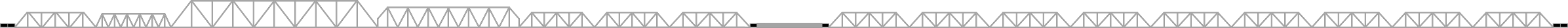 Załącznik nr 2 do Zapytania ofertowegoz dnia 13 marca 2019 r.…………………………………(pieczęć Wykonawcy)OŚWIADCZENIE O BRAKU PODSTAW DO WYKLUCZENIA Z POSTĘPOWANIAJa (My), niżej podpisany (ni): ………………………………………………………………………………………działając w imieniu i na rzecz :………………………………………………………………………………………………………………………….(pełna nazwa Wykonawcy)………………………………………………………………………………………………………………………….(adres siedziby Wykonawcy)W odpowiedzi na Zapytanie ofertowe z dnia 13 marca 2019 r. dot. usług tłumaczenia z języka polskiego na język niemiecki oraz z języka niemieckiego na język polski dla realizacji potrzeb Zamawiającego w ramach Projektu Interreg V A „Przystosowanie mostu europejskiego Siekierki-Neurüdnitz do ruchu turystycznego” oświadczam(-y), że Wykonawca, którego reprezentuję(-my): nie podlega wykluczeniu z postępowania o udzielenie zamówienia na podstawie przesłanek wymienionych w art. 24 ust. 1 oraz art. 24 ust. 5 pkt 1 ustawy z dnia 29 stycznia 2004 r. Prawo zamówień publicznych (Dz. U. z 2018 r., poz. 1986 ze zm.).	    …………………….. dn. …………………………………..……………………………………………………podpis(y) osoby(osób) uprawnionej(nych) do reprezentacji Wykonawcy